燃やすごみ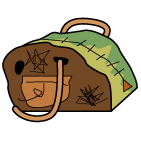 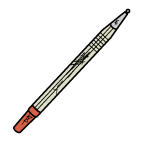 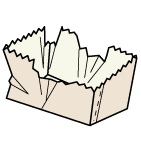 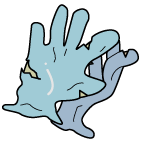 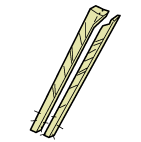 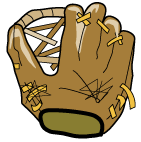 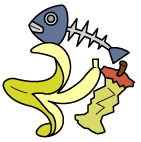 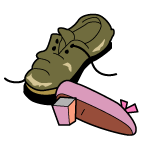 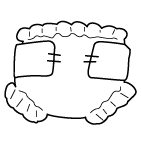 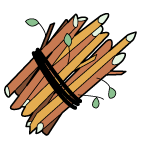 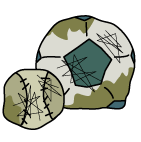 全てがプラスチックでできていて汚れていないものは「プラスチック」に出してください竹串等の先が鋭く刺さりやすいものは、紙に包んで「キケン」と表記してください生ごみは水分を良く切ってください　　　紙おむつの排泄物はトイレに流してください